The Top 10 Reasons to Contact Us During the Year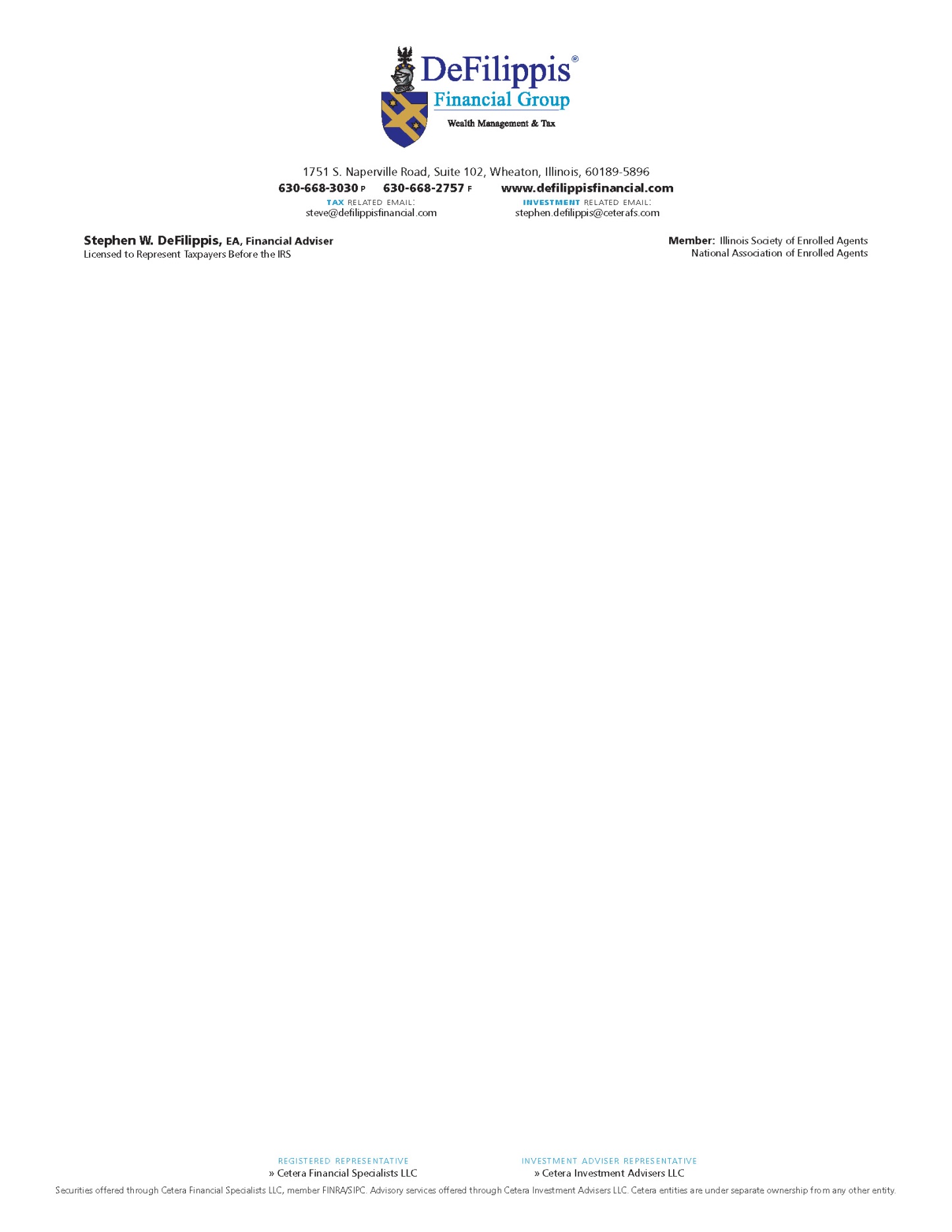 Minimizing your taxes requires a year-round effort. The following events will have an impact on your tax liability. In some cases, proper tax planning can minimize any negative tax consequences. Whenever a situation on this list occurs, call our office at (630) 668-3030.Buying, selling, or exchanging any real property (land or building), including converting your residence to a rental; selling securities.Changing your marital status (marriage, divorce).Making gifts to any one person totaling more than $15,000 in any calendar year.Taking out a loan using your home or other real property as security.Going into business for yourself.Expecting a significant change in your income and/or deductions.You receive correspondence from the Internal Revenue Service or state taxing authority.Making contributions to or receiving distributions from retirement plans.Receiving an inheritance. Changing jobs or retiring. © DeFilippis Financial Group® LLC																	(Rev. 01/21/2021)